Presseinformation 2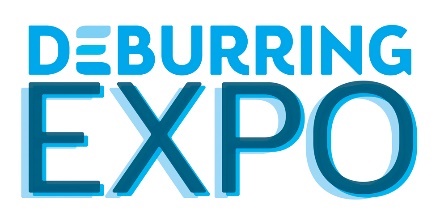 5. Leitmesse für Entgrattechnologien und Präzisionsoberflächen10. bis 12. Oktober 2023 auf dem Messegelände KarlsruheDeburringEXPO – den Übeltäter „Grat“ im VisierNeuffen, März 2023: Häufig klein und unscheinbar geht von Graten doch ein beachtliches Schädigungspotenzial aus. Die Überbleibsel aus der Fertigung führen immer wieder von vermeidbaren Qualitätseinbußen bis hin zu Produktrückrufen. Hinzu kommen in vielen Industriebereichen höhere Anforderungen an die Gratfreiheit, Sauberkeit und das Oberflächenfinish von Bauteilen. Um hier auf der sicheren Seite zu sein, sind an die Aufgabenstellung angepasste Lösungen unverzichtbar. Als international bedeutendste Informations- und Beschaffungsplattform präsentiert die DeburringEXPO die entsprechenden Lösungen. Das in die Leitmesse für Entgrattechnologien und Präzisionsoberflächen integrierte, zweisprachige Fachforum sowie verschiedene Themenparks sorgen für einen zusätzlichen, wertvollen Wissenstransfer.Hier geht ein Akku in Flammen auf, dort kommt es zu Kundenreklamationen wegen mangelnder Teilequalität oder eine undichte Komponente führt zu Regressansprüchen – die Beispiele, der durch Grate verursachten Schäden sind vielfältig und auf alle Fälle immer teuer sowie ein Imageproblem. Trotz dieser enormen Bedeutung für die Produktqualität, -funktion und -sicherheit ist das Entgraten ein häufig unterschätzter Prozessschritt in der Fertigung. Und das, obwohl in wachstumsorientierten Industriebereichen, beispielsweise bei Komponenten für die batterie- und brennstoffzellenbasierte Elektromobilität, Hydraulik, Sensor- und Analysetechnik, Halbleiterzulieferindustrie, Medizin- und Pharmatechnik, Elektronik sowie dem Anlagen- und Maschinenbau, die Anforderungen an die Gratfreiheit, Sauberkeit und das Oberflächenfinish von Bauteilen weiter steigen. Parallel dazu sind Teilefertiger durch disruptive Entwicklungen gefordert, in neuen Marktsegmenten Fuß zu fassen. Gelingen kann dies allerdings nur durch eine Weiterentwicklung und Anpassung bestehender Kompetenzen und Prozesse. Das Entgraten, Kantenverrunden, Reinigen und die Herstellung von Präzisionsoberflächen spielen dabei definitiv eine entscheidende Rolle. Um sich zukunftsorientiert wettbewerbsfähig aufzustellen, sind zahlreiche Unternehmen auf der Suche nach entsprechenden Partnern und Lösungen.Eine Fachmesse für alle Branchen, Werkstoffe und AufgabenstellungenMit der DeburringEXPO des privaten Messeveranstalters fairXperts GmbH & Co KG steht dafür eine international einzigartige Kommunikations- und Beschaffungsplattform zur Verfügung. Sie deckt das gesamte Spektrum an Technologien, Prozessen, Werkzeugen und Dienstleistungen für das Entgraten, Reinigen und Oberflächenfinish branchen- und werkstoffübergreifend ab. „Das umfassende Angebot macht die DeburringEXPO für Anwender zum idealen Marktplatz, um für veränderte und neue Aufgabenstellungen beim Entgraten und der Herstellung von Präzisionsoberflächen gezielt nach einem lösungsorientierten Partner zu suchen“, erklärt Gitta Steinmann, Projektleiterin bei fairXperts. „Zur Messe 2021 waren 44 Prozent der Besucher gekommen, um Investitionsentscheidungen vorzubereiten oder abzuschließen.“ Durch die große Bedeutung der DeburringEXPO für den betrieblichen Beschaffungsprozess ist es auch kein Wunder, dass alle markt- und technologieführenden Unternehmen bereits einen Standplatz für die kommende Veranstaltung vom 10. bis 12. Oktober 2023 auf dem Messegelände Karlsruhe fest gebucht haben. „Die Nachfrage nach Standfläche von Unternehmen aus dem In- und Ausland hat seit Ende Februar deutlich angezogen“, ergänzt Gitta Steinmann. Darunter finden sich auch Unternehmen und Start-ups, die gemeinsam mit Forschungsinstituten und Universitäten entwickelte Verfahren der Öffentlichkeit vorstellen.Wettbewerbsrelevante Themen im RahmenprogrammDas Rahmenprogramm der diesjährigen DeburringEXPO präsentiert sich ebenfalls perfekt angepasst an die steigenden Anforderungen an Qualität, Reproduzierbarkeit und Effizienz in der Produktion sowie an veränderte Fertigungstechnologien. So zeigt der Themenpark „Automatisiertes Entgraten“ Möglichkeiten, wie sich das Polieren, Schleifen und Entgraten von Bauteilen mit Robotern automatisieren lässt. Die Automatisierung ist dabei gleichzeitig eine Lösung, um dem Fachkräftemangel zu begegnen. Ob vor oder nach dem Entgraten, eine anforderungsgerechte technische Sauberkeit ist wesentliche Voraussetzung für die Qualität nachfolgender Bearbeitungsprozesse und damit für hochwertige Bauteile. Entsprechende Verfahren und Prozesse werden im Themenpark „Reinigen nach dem Entgraten“ dargestellt. Spezifikationen beim Entgraten, Kantenverrunden und Oberflächenfinish werden zunehmend konkreter definiert, beispielsweise Verrundungen im Mikrometerbereich oder klare Vorgaben von Rauheitswerte. Um mögliche Mängel auszuschließen, ist eine in die Prozesse integrierte oder anschließende Qualitätskontrolle erforderlich. Einen Überblick über die unterschiedlichen Messverfahren sowie deren Stärken und Grenzen gibt der Themenpark „Qualitätssicherung im Entgratprozess“. Wissenstransfer als MehrwertEine etablierte Ergänzung des Ausstellungsprogramms ist das integrierte, dreitägige Fachforum der DeburringEXPO. Im Mittelpunt der simultan (Deutsch <> Englisch) übersetzten Vorträge stehen Lösungen für konkrete Anwendungsfälle ebenso wie aktuelle Entwicklungen und Trends sowie Zukunftsstrategien.Weitere Informationen, das komplette Ausstellungsprogramm und die vorläufige Ausstellerliste unter www.deburring-expo.de.BildtexteFoto_FX_PR2_Tellerbürsten_Kullen Koti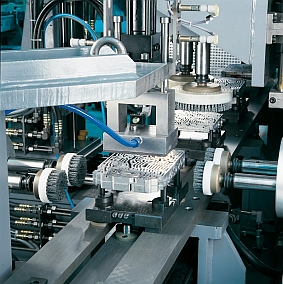 Als international einzige Plattform bietet die DeburringEXPO die Möglichkeit, sich an einem Tag über verschiedenste Technologien für Aufgabenstellung zum Entgraten, Verrunden, Reinigen und der Herstellung von Präzisionsoberflächen zu informieren. Bildquelle: Kullen-KotiFoto: FX_PR2_Schneestrahlen_acp systems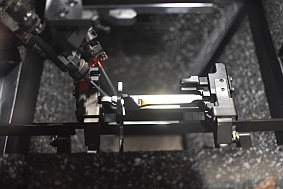 Neue Produkte und Fertigungstechnologien erfordern auch beim Entgraten, Kantenverrunden und Oberflächenfinish neue und angepasste Lösungen. Sie stehen im Zentrum der DeburringEXPO.Bildquelle: acp systems- - -Vielen Dank im Voraus für die Zusendung eines Belegexemplars beziehungsweise Veröffentlichungslinks. Ansprechpartner für Redaktionen und zum Anfordern von Bildmaterial:SCHULZ. PRESSE. TEXT., Doris Schulz, Journalistin (DJV), Landhausstrasse 12 70825 Korntal, Deutschland, Fon +49 (0)711 854085, ds@pressetextschulz.de, www.schulzpressetext.defairXperts GmbH & Co. KG, Hartmut Herdin, Hauptstrasse 7, 72639 Neuffen,Deutschland, Fon +49 (0)7025 8434-0, info@fairxperts.de, www.fairxperts.de